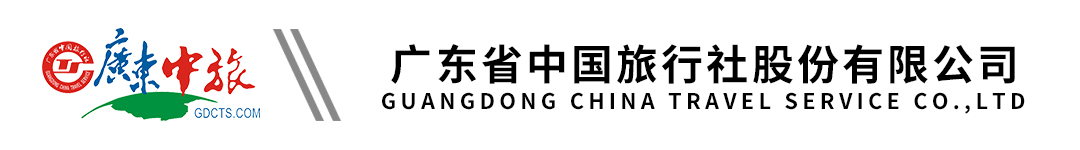 【美国西岸 暑假】绝景“5+5”环游13天 巡礼5城经典+5大国家公园一价全包｜旧金山｜洛杉矶｜拉斯维加斯｜盐湖城｜圣地亚哥｜黄石·大提顿·布莱斯·锡安·大峡谷｜羚羊彩穴｜马蹄湾｜行程单行程安排费用说明其他说明产品编号US20240315CG出发地广东省-深圳市目的地美国行程天数13去程交通无返程交通无参考航班无无无无无产品亮点【推荐理由】【推荐理由】【推荐理由】【推荐理由】【推荐理由】天数行程详情用餐住宿D1深圳集合早餐：X     午餐：X     晚餐：X   港口赠送酒店D2深圳-香港-旧金山早餐：X     午餐：X     晚餐：X   当地经济型酒店D3旧金山-盐湖城-爱达荷福尔斯早餐：√     午餐：X     晚餐：X   当地经济型酒店D4爱达荷福尔斯-黄石国家公园-爱达荷福尔斯早餐：√     午餐：X     晚餐：X   当地经济型酒店D5爱达荷福尔斯-大提顿国家公园-杰克逊牛仔城-盐湖城早餐：√     午餐：X     晚餐：X   当地经济型酒店D6盐湖城-布莱斯峡谷国家公园-锡安国家公园-国家公园山地小镇早餐：√     午餐：X     晚餐：√   当地经济型酒店D7国家公园山地小镇-羚羊峡谷-马蹄湾-国家公园山地小镇早餐：√     午餐：X     晚餐：√   当地经济型酒店D8国家公园山地小镇-科罗拉多大峡谷国家公园-“66号”公路巡礼-拉斯维加斯早餐：√     午餐：X     晚餐：X   当地经济型酒店D9拉斯维加斯-洛杉矶早餐：√     午餐：X     晚餐：X   当地经济型酒店D10洛杉矶-圣地亚哥-洛杉矶早餐：√     午餐：X     晚餐：X   当地经济型酒店D11洛杉矶香港早餐：√     午餐：X     晚餐：X   无D12飞机早餐：X     午餐：X     晚餐：X   无D13深圳散团早餐：X     午餐：X     晚餐：X   无费用包含1.国际往返机票、机场税，团队经济舱；1.国际往返机票、机场税，团队经济舱；1.国际往返机票、机场税，团队经济舱；费用不包含1.本次行程签证费用；1.本次行程签证费用；1.本次行程签证费用；预订须知1.关于脱团旅游法第十六条规定：出境旅游者不得在境外非法滞留，随团出境的旅游者不得擅自分团、脱团（同样适用自备签证的参团游客）。游客在境外有任何形式的脱团我社都将收取200至1000美金不等的罚金，并写书面说明，拒不交罚金且脱团的游客将视为主动解除与旅行社签定的旅游合同，我社将取消此游客后面行程的一切食宿等安排。游客在境外有任何形式的滞留不归，我社都将第一时间通报中国和目的地国司法机构，客人将被列入中国和目的地国移民局的出入境黑名单里。退改规则1.如遇天气、战争、罢工、地震等人力不可抗力因素无法游览，我社将按照旅行社协议，退还未游览景点门票费用，但赠送项目费用恕不退还。敬请理解。保险信息1.我社已为游客购买旅游意外险，本司强烈建议游客根据个人情况，自行购买医疗或其他保险，以更全面保障游客利益；